О назначении муниципальных служащих администрации Усть - Абаканского района, ответственными за предоставление государственной услугиВ соответствии с Федеральным законом от 21.12.1994 № 68-ФЗ «О защите населения и территорий от чрезвычайных ситуаций природного и техногенного характера», постановлением Правительства Российской Федерации от 28.12.2019 № 1928 «Об утверждении Правил предоставления иных межбюджетных трансфертов из федерального бюджета, источником финансового обеспечения которых являются бюджетные ассигнования резервного фонда Правительства Российской Федерации, бюджетам субъектов Российской Федерации на финансовое обеспечение отдельных мер по ликвидации чрезвычайных ситуаций природного и техногенного характера, осуществления компенсационных выплат физическим и юридическим лицам, которым был причинен ущерб в результате террористического акта, и возмещения вреда, причиненного при пресечении террористического акта правомерными действиями», поручением Председателя Правительства Российской Федерации М.В. Мишустина от 27.07.2021                      № ММ-П4-17пр по переводу процесса оказания финансовой помощи населению, пострадавшему в результате чрезвычайных ситуаций природного и техногенного характера на предоставление государственных услуг, постановлениями Правительства Республики Хакасия от 09.08.2012 № 525 «О Порядке предоставления бюджетных средств из резервного фонда Правительства Республики Хакасия по предупреждению и ликвидации чрезвычайных ситуаций и последствий стихийных бедствий и признании утратившими силу некоторых постановлений Правительства Республики Хакасия», от 06.07.2022 № 406 «Об утверждении Порядка и условий осуществления единовременных денежных выплат гражданам, пострадавшим в результате чрезвычайной ситуации природного и техногенного характера на территории Республики Хакасия, за счет средств иных межбюджетных трансфертов из федерального бюджета», руководствуясь статьей 66 Устава муниципального образования Усть-Абаканский район:1. Назначить начальника отдела по ГО и ЧС администрации Усть - Абаканского района Гнеденкова И.А., заместителя начальника отдела по ГО и ЧС администрации Усть - Абаканского района Репиленко О.И. ответственными за предоставление государственной услуги «Назначение выплаты гражданам финансовой помощи в связи с утратой ими имущества первой необходимости в результате чрезвычайных ситуаций природного и техногенного характера».2. Отделу по ГО и ЧС администрации Усть - Абаканского района      (Гнеденков И.А.) организовать совместно с главами поселений работу по цифровизации процесса оказания финансовой помощи населению в соответствии с порядком и условиями осуществления единовременных денежных выплат гражданам, пострадавшим в результате чрезвычайной ситуации природного и техногенного характера на территории Республики Хакасия.3. Управляющей делами администрации Усть - Абаканского района Лемытской О.В. разместить настоящее распоряжение на официальном сайте администрации Усть - Абаканского района в сети «Интернет».4. Главному редактору газеты «Усть - Абаканские известия»           Церковной И.Ю. опубликовать настоящее распоряжение в газете «Усть -  Абаканские известия официальные».5. Контроль за исполнением настоящего распоряжения возложить на Первого заместителя Главы администрации Усть - Абаканского района          Белоуса И.В.И.о. Главы Усть - Абаканского района                                                         И.В. Белоус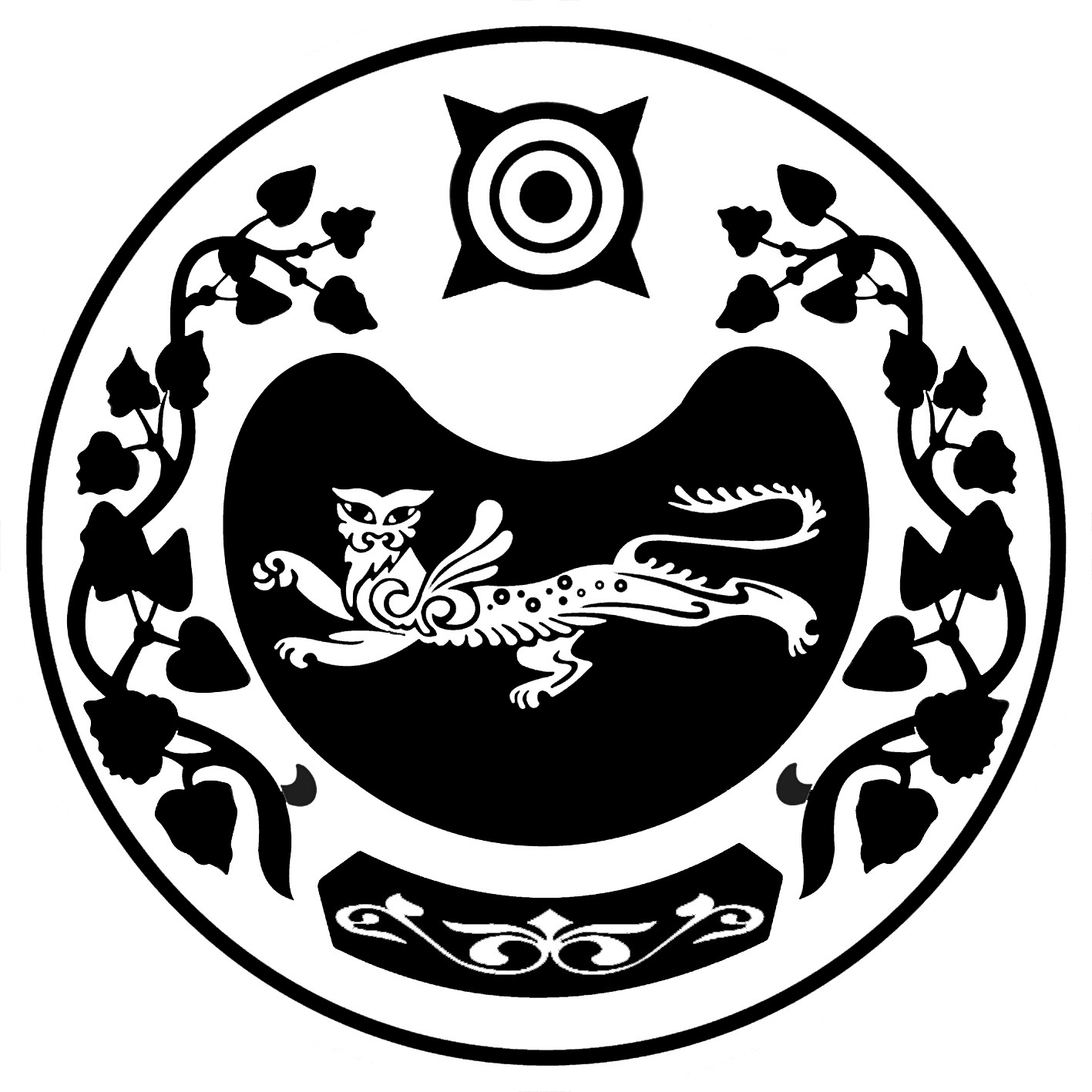 РОССИЯ ФЕДЕРАЦИЯЗЫХАКАС РЕСПУБЛИКАЗЫАFБАН ПИЛТIРIАЙМАFЫНЫH УСТАF-ПАСТААРОССИЙСКАЯ ФЕДЕРАЦИЯРЕСПУБЛИКА ХАКАСИЯАДМИНИСТРАЦИЯУСТЬ-АБАКАНСКОГО РАЙОНАРАСПОРЯЖЕНИЕот 09.08.2022    № 131 - ррп Усть-АбаканРАСПОРЯЖЕНИЕот 09.08.2022    № 131 - ррп Усть-Абакан